531/19Mineral Titles Act 2010NOTICE OF LAND CEASING TO BE A MINERAL TITLE AREAMineral Titles Act 2010NOTICE OF LAND CEASING TO BE A MINERAL TITLE AREATitle Type and Number:Exploration Licence 31517Area Ceased on:11 December 2019Area:11 Blocks, 36.70 km²Locality:PINE CREEKName of Applicant(s)/Holder(s):100% ROCKWASH PTY LTD [ACN. 611 356 837]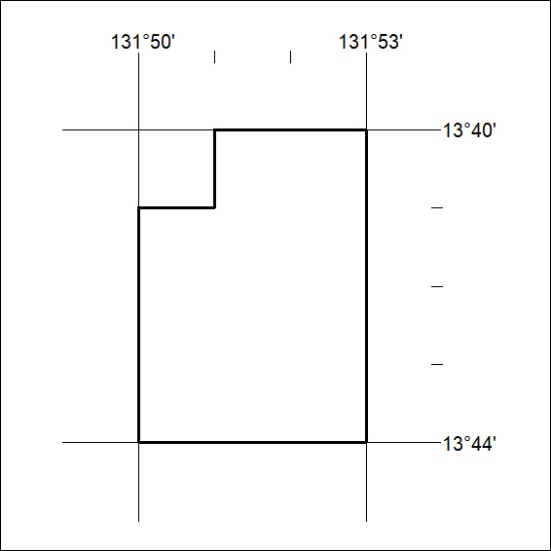 